JOC DE MEMORIE- EGIPTCategoria de vârstă :  6-12 aniAutori:  Chira Dorina Elena, Radu Ofelia   LICEUL TEHNOLOGIC SPECIAL PENTRU DEFICIENȚI DE AUZ CLUJ-NAPOCACompetențe:Elevii vor ști să explice cum niște materiale reciclabile pot fi folosite pentru a confecționa un joc de memorie Elevii vor ști cum să confecționeze un joc de memorieElevii vor ști să acționeze corespunzător în relația cu mediul și să folosească materialele reciclabile, în loc să le arunceCompetențe conform curriculumului european:http://eur-lex.europa.eu/legal-content/EN/TXT/?uri=LEGISSUM%3Ac11090Evaluare formativă:Explică etapele confecționării unui joc de memorie folosind materiale reciclabileDefinește cuvintele: joc de memorie, materiale reciclabile, dopuri, simboluri egipteneIdentifică instrumentele necesare confecționării unui joc de memorie utilizând materiale reciclabileEvaluare sumativă: Confecționează un joc de memorie folosind materiale reciclabileListă de vocabular specific/Cuvinte-cheie:Reciclare, carton, plastic, dopuri de sticlă, Egipt, simboluri egiptene, materiale reciclabileScurtă descriere a contextului/scenariului educațional:	Profesorul și copiii vor viziona filmul ”Joc de memorie-Egipt” de la început până la sfârșit. Profesorul va explica vocabularul nou și conceptele. Copiii vor traduce noul vocabular în limbaj mimico-gestual. Ei vor viziona filmul din nou. Unul dintre copii poate explica etapele confecționării unui joc de memorie folosind materiale reciclabile. Profesorul va împărți fișele educaționale copiilor. Copiii vor completa fișa educațională. Profesorul va asista elevii.Materiale necesare:dopuri de plastic, imagini cu simboluri egiptene, foarfece, lipiciSugestii pentru utilizarea limbajului mimico-gestual: Prezentați în limbaj mimico-gestual: vocabularul nou, materialele necesare și etapele confecționării unui joc de memorie folosind materiale reciclabile1.  Încercuiește sticlele de plastic cu dopuri mari:	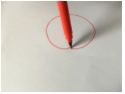 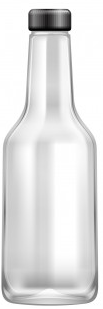 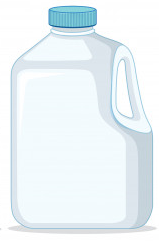 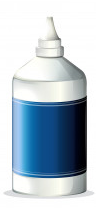 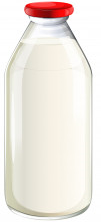 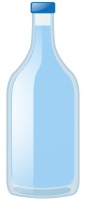 2. Găsește perechile potrivite. Unește imaginile.                                                                                                  	                                    	   	 	                              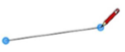 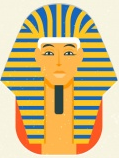 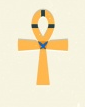 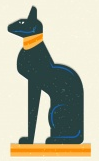 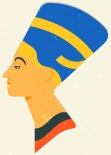 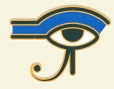 3.  Încercuiește simbolurile egiptene:	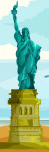 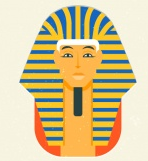 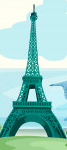 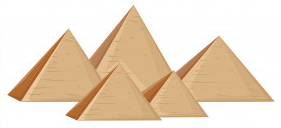 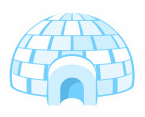 4. De ce ai nevoie pentru a confecționa un joc de memorie din materiale reciclabile? Unește imaginile.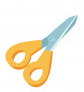 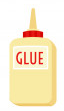 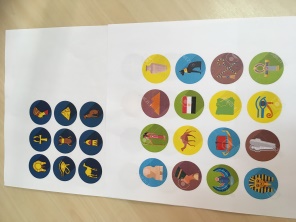 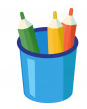 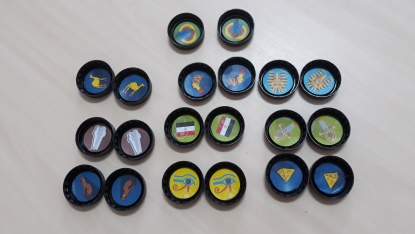 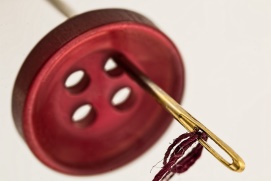 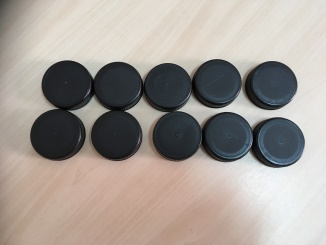 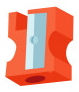 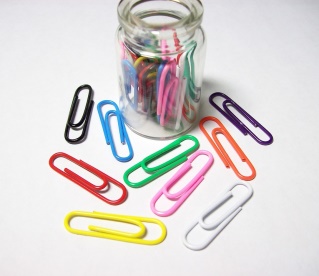 5. Numerotează imaginile în ordinea corectă.  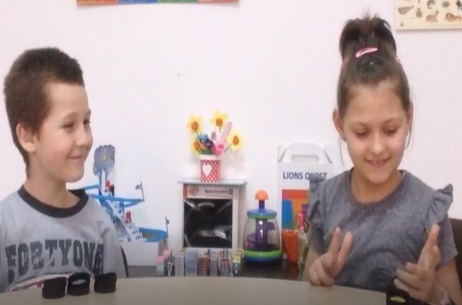 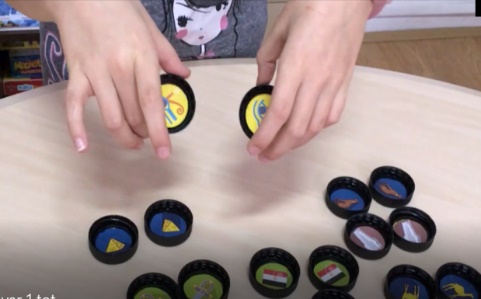 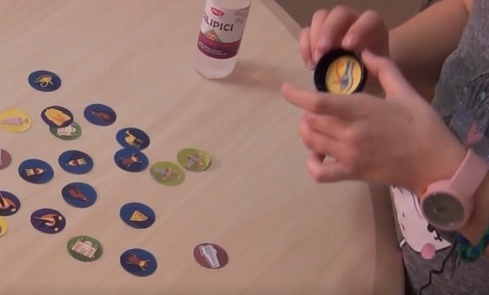 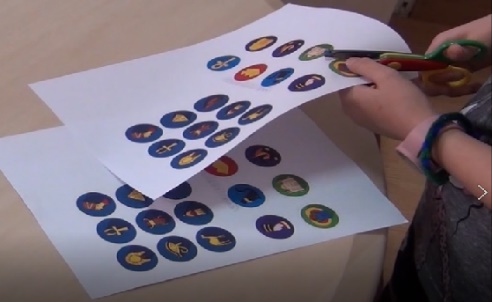 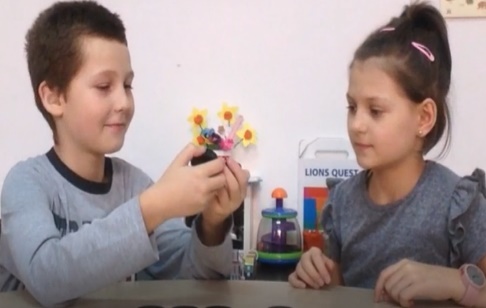 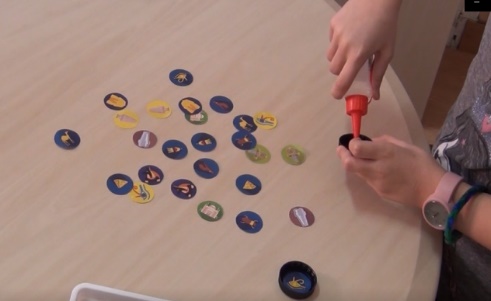 6. Decupează imaginile și alcătuiește puzzle-ul.             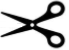 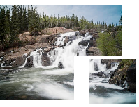 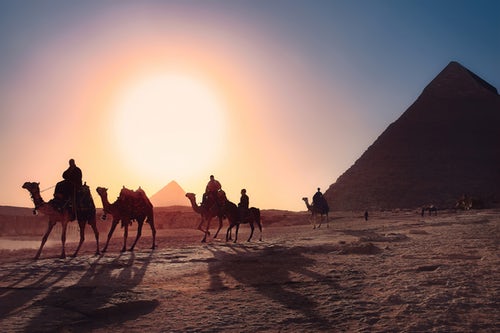 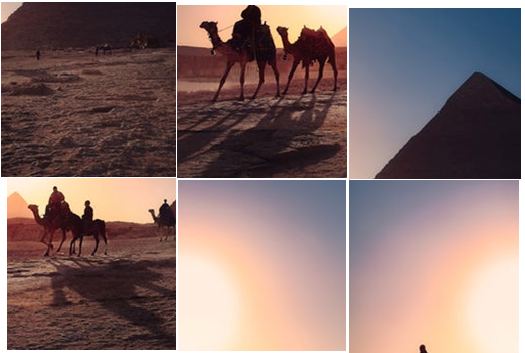 7. Potrivește imaginea cu cuvântul corespunzător.        EGIPT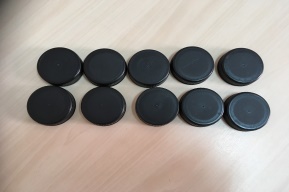 CAPACEJOC DE MEMORIE	                                      	                                          			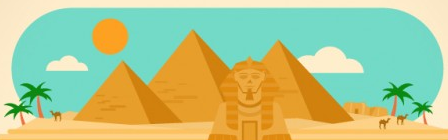 STICLĂ				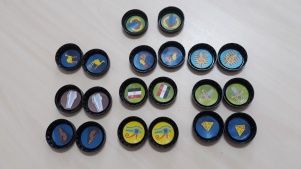 FOARFECE					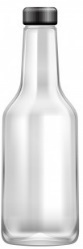 8. Încercuiește steagul și simbolurile egiptene:	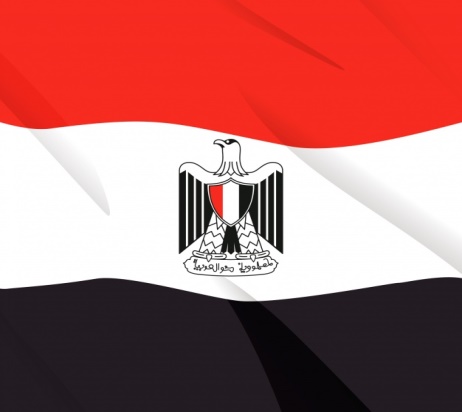 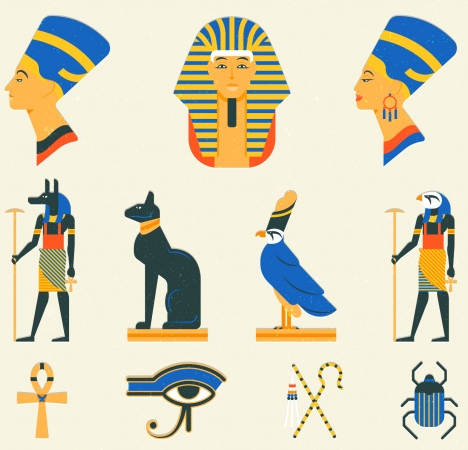 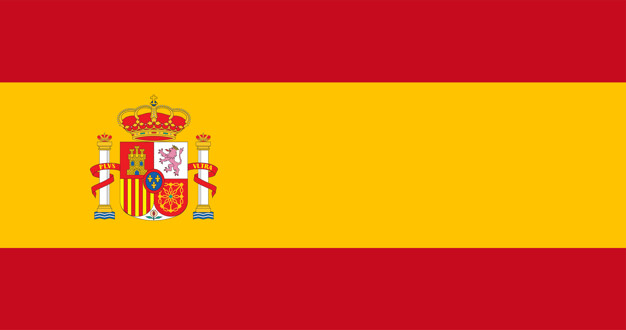 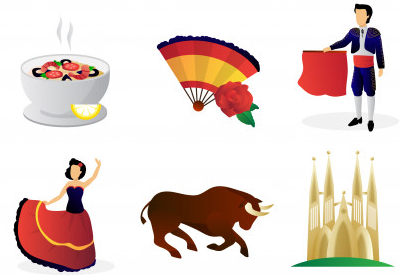 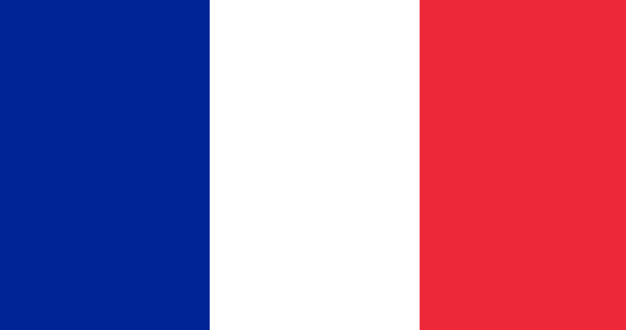 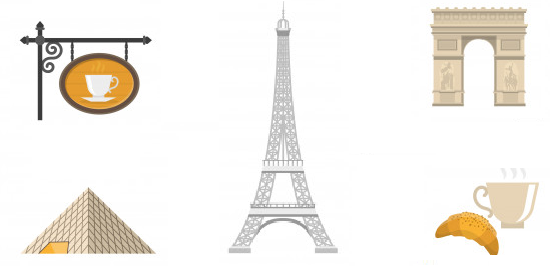 9. Desenează simbolul tău egiptean preferat.            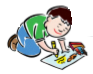 Link-uri/Resurse utile:1.How to Make a Memory Card Game https://www.youtube.com/watch?v=AvwTszkuw4s2. www.freepik.com3. www.pixabay.com